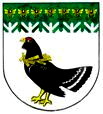 от 04 марта 2020 года   № 89О создании межведомственной комиссии	В целях реализации постановления Правительства Российской Федерации от 28 января 2006 года № 47 «Об утверждении Положения о признании помещения жилым помещением, жилого помещения непригодным для проживания и многоквартирного дома аварийным и подлежащим сносу или реконструкции» администрация Мари-Турекского муниципального района Республики Марий Эл п о с т а н о в л я е т:Создать межведомственную комиссию по признанию помещения жилым помещением, жилого помещения непригодным для проживания и многоквартирного дома аварийным и подлежащим сносу или реконструкции в следующем составе:	В состав комиссии включаются глава администрации городского поселения Мари-Турек и главы сельских администраций Мари-Турекского муниципального района, в зависимости от территории расположения обследуемого помещения.Признать утратившим силу постановление администрации Мари-Турекского муниципального района от 18 октября 2012 года № 775 «О создании межведомственной комиссии».Контроль за исполнением настоящего постановления возложить на первого заместителя главы администрации Мари-Турекского муниципального района Зыкова А.С.МАРИЙ ЭЛ РЕСПУБЛИКЫНМАРИЙ ТУРЕК МУНИЦИПАЛЬНЫЙ РАЙОНЫНАДМИНИСТРАЦИЙЖЕАДМИНИСТРАЦИЯМАРИ-ТУРЕКСКОГО МУНИЦИПАЛЬНОГО РАЙОНАРЕСПУБЛИКИ МАРИЙ ЭЛПУНЧАЛПОСТАНОВЛЕНИЕЗыков А.С.-первый заместитель главы администрации Мари-Турекского муниципального района, председатель комиссии;Пахомов В.В.-руководитель отдела архитектуры и муниципального хозяйства администрации Мари-Турекского муниципального района;Валеев А.А.-директор ООО «Жилсервис» (по согласованию);Моторов П.А.-председатель комитета по управлению муниципальным имуществом и земельными ресурсами администрации Мари-Турекского муниципального района;Глушкова Л.Ш.-главный врач филиала ФБУЗ «Центр гигиены и эпидемиологии в Сернурском районе» (по согласованию).Стяжкин В.В.Степанов В.В.--начальник ОНД Мари-Турекского муниципального района ГУ МЧС России по Республике Марий Эл (по согласованию).государственный инспектор Марийского территориального отдела Приволжского управления Федеральной службы по экологическому, технологическому и атомному надзору (по согласованию);Глава администрации Мари-Турекского муниципального района                                  С. Ю. Решетов